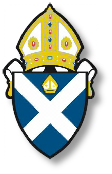 EDINBURGH DIOCESAN SCHEDULE 2016NAME OF CHARGE  SECRETARYTREASURERAUDITORDIOCESAN SYNOD LAY REPRESENTATIVE – Elected at AGMDIOCESAN SYNOD ALTERNATE LAY REPRESENTATIVE – Elected at AGMPVG CO-ORDINATORCHURCH ARCHITECTDate of last Review of insurance Current levels of insurance cover (including index linking)Church		Rectory		Hall		OtherInsurance Company Is any property listed?  YES / NO  If so, what category?Please give details of any changes of ownershipHave there been any changes in the Constitution?  YES / NO (please specify)Date of Congregational AGM Were the Annual Accounts presented to, and approved at, the Annual General MeetingYES			NO	I certify that the foregoing information is correct.Signed ……………………………………………… Secretary / TreasurerDate ……………………………………………This form should be completed and returned by 31st January 2017 to: The Diocesan Administrator, Diocesan Office, 21A Grosvenor Crescent EDINBURGH  EH12 5ELFull Name :Address :Post Code :Telephone :email :Full Name :Address :Post Code :Telephone :email :Full Name :Address :Post Code :OccupationFull Name :Address :Post Code :Telephone :email :Full Name :Address :Post Code :Telephone :email :Full Name :Address :Post Code :Telephone :email :Full Name :Address :Post Code :